AAlumina Refinery (Worsley) Agreement Act 1973Portfolio:Minister for State and Industry Development, Jobs and TradeAgency:Department of Jobs, Tourism, Science and InnovationAlumina Refinery (Worsley) Agreement Act 19731973/06728 Nov 1973Act other than s. 5: 28 Nov 1973 (see s. 2(1)); s. 5: 16 May 1975 (see s. 2(2) and Gazette 16 May 1975 p. 1345)Alumina Refinery (Worsley) Agreement Act Amendment Act 19781978/01015 May 197815 May 1978Alumina Refinery (Worsley) Agreement Amendment Act 19821982/0951 Dec 19821 Dec 1982Alumina Refinery (Worsley) Agreement Amendment Act 19921992/06311 Dec 199211 Dec 1992 (see s. 2)Alumina Refinery (Worsley) Agreement Amendment Act 19951995/0154 Jul 19954 Jul 1995 (see s. 2)Reprinted as at 1 Feb 2002 Reprinted as at 1 Feb 2002 Reprinted as at 1 Feb 2002 Reprinted as at 1 Feb 2002 Standardisation of Formatting Act 2010 s. 42010/01928 Jun 201011 Sep 2010 (see s. 2(b) and Gazette 10 Sep 2010 p. 4341)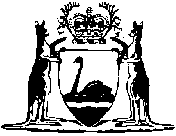 